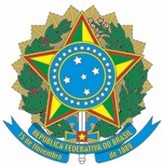 MINISTÉRIO DA EDUCAÇÃOINSTITUTO FEDERAL DO ESPÍRITO SANTO REITORIAAvenida Rio Branco, 50 – Santa Lúcia – 29056-255 – Vitória – ES 27 3357-7500PRÓ-REITORIA DE PESQUISA E PÓS-GRADUAÇÃO 27 3357 7539PRÓ-REITORIA DE EXTENSÃO 27 3357 7540ANEXO I  FORMULÁRIO PARA SUBMISSÃO DA PROPOSTACHAMADA PÚBLICA IFES/PRPPG/PROEX 01/2024SELEÇÃO PÚBLICA DE PROPOSTAS PARA PARCERIAS EM EDUCAÇÃO, CT&I - CIÊNCIA,TECNOLOGIA & INOVAÇÃO, PÓS-GRADUAÇÃO E DESENVOLVIMENTO SOCIAL E CULTURAL – FLUXO CONTÍNUOPLANO DE TRABALHO1 – DADOS CADASTRAIS DO IFES1 – DADOS CADASTRAIS DO IFES1 – DADOS CADASTRAIS DO IFES1 – DADOS CADASTRAIS DO IFES1 – DADOS CADASTRAIS DO IFES1 – DADOS CADASTRAIS DO IFES1 – DADOS CADASTRAIS DO IFES1 – DADOS CADASTRAIS DO IFES1 – DADOS CADASTRAIS DO IFES1 – DADOS CADASTRAIS DO IFES1 – DADOS CADASTRAIS DO IFES1 – DADOS CADASTRAIS DO IFES1 – DADOS CADASTRAIS DO IFES1 – DADOS CADASTRAIS DO IFES1 – DADOS CADASTRAIS DO IFES1 – DADOS CADASTRAIS DO IFES1 – DADOS CADASTRAIS DO IFES1 – DADOS CADASTRAIS DO IFES1 – DADOS CADASTRAIS DO IFESDenominação: Ifes – Instituto Federal de Educação, Ciência e Tecnologia do Espírito SantoDenominação: Ifes – Instituto Federal de Educação, Ciência e Tecnologia do Espírito SantoDenominação: Ifes – Instituto Federal de Educação, Ciência e Tecnologia do Espírito SantoDenominação: Ifes – Instituto Federal de Educação, Ciência e Tecnologia do Espírito SantoDenominação: Ifes – Instituto Federal de Educação, Ciência e Tecnologia do Espírito SantoDenominação: Ifes – Instituto Federal de Educação, Ciência e Tecnologia do Espírito SantoDenominação: Ifes – Instituto Federal de Educação, Ciência e Tecnologia do Espírito SantoDenominação: Ifes – Instituto Federal de Educação, Ciência e Tecnologia do Espírito SantoDenominação: Ifes – Instituto Federal de Educação, Ciência e Tecnologia do Espírito SantoDenominação: Ifes – Instituto Federal de Educação, Ciência e Tecnologia do Espírito SantoDenominação: Ifes – Instituto Federal de Educação, Ciência e Tecnologia do Espírito SantoDenominação: Ifes – Instituto Federal de Educação, Ciência e Tecnologia do Espírito SantoDenominação: Ifes – Instituto Federal de Educação, Ciência e Tecnologia do Espírito SantoDenominação: Ifes – Instituto Federal de Educação, Ciência e Tecnologia do Espírito SantoCNPJ:CNPJ:CNPJ:CNPJ:CNPJ:Endereço:Endereço:Endereço:Endereço:Endereço:Endereço:Endereço:Endereço:Endereço:Endereço:Endereço:Endereço:Endereço:Endereço:Endereço:Endereço:Endereço:Endereço:Endereço:Cidade: VitóriaCidade: VitóriaUF: ESUF: ESCEP:CEP:CEP:CEP:DDD/Telefone: (27)DDD/Telefone: (27)DDD/Telefone: (27)DDD/Telefone: (27)DDD/Telefone: (27)DDD/Telefone: (27)E-mail Institucional:E-mail Institucional:E-mail Institucional:E-mail Institucional:E-mail Institucional:Diretor (a) Geral do Campus:Diretor (a) Geral do Campus:Diretor (a) Geral do Campus:Diretor (a) Geral do Campus:Diretor (a) Geral do Campus:Diretor (a) Geral do Campus:Diretor (a) Geral do Campus:Diretor (a) Geral do Campus:Diretor (a) Geral do Campus:Diretor (a) Geral do Campus:Diretor (a) Geral do Campus:Diretor (a) Geral do Campus:Diretor (a) Geral do Campus:Diretor (a) Geral do Campus:Diretor (a) Geral do Campus:Diretor (a) Geral do Campus:Diretor (a) Geral do Campus:Diretor (a) Geral do Campus:Diretor (a) Geral do Campus:CPF:CPF:CPF:CPF:CPF:CPF:CPF:CPF:Cargo/Função:Cargo/Função:Cargo/Função:Cargo/Função:Cargo/Função:Cargo/Função:Cargo/Função:Cargo/Função:Cargo/Função:Cargo/Função:Cargo/Função:Coordenador (a) do Plano de Trabalho:Coordenador (a) do Plano de Trabalho:Coordenador (a) do Plano de Trabalho:Coordenador (a) do Plano de Trabalho:Coordenador (a) do Plano de Trabalho:Coordenador (a) do Plano de Trabalho:Coordenador (a) do Plano de Trabalho:Coordenador (a) do Plano de Trabalho:Coordenador (a) do Plano de Trabalho:Coordenador (a) do Plano de Trabalho:Coordenador (a) do Plano de Trabalho:Coordenador (a) do Plano de Trabalho:Coordenador (a) do Plano de Trabalho:Coordenador (a) do Plano de Trabalho:Coordenador (a) do Plano de Trabalho:Coordenador (a) do Plano de Trabalho:Coordenador (a) do Plano de Trabalho:Coordenador (a) do Plano de Trabalho:Coordenador (a) do Plano de Trabalho:CPF:CPF:CPF:CPF:CPF:CPF:CPF:CPF:Cargo/Função:Cargo/Função:Cargo/Função:Cargo/Função:Cargo/Função:Cargo/Função:Cargo/Função:Cargo/Função:Cargo/Função:Cargo/Função:Cargo/Função:Telefone:Telefone:Telefone:Telefone:Telefone:Telefone:Telefone:Telefone:E-mail:E-mail:E-mail:E-mail:E-mail:E-mail:E-mail:E-mail:E-mail:E-mail:E-mail:Celular:Celular:Celular:Celular:Celular:Celular:Celular:Celular:Setor:Setor:Setor:Setor:Setor:Setor:Setor:Setor:Setor:Setor:Setor:2 – DADOS CADASTRAIS – INSTITUIÇÃO PARCERIA2 – DADOS CADASTRAIS – INSTITUIÇÃO PARCERIA2 – DADOS CADASTRAIS – INSTITUIÇÃO PARCERIA2 – DADOS CADASTRAIS – INSTITUIÇÃO PARCERIA2 – DADOS CADASTRAIS – INSTITUIÇÃO PARCERIA2 – DADOS CADASTRAIS – INSTITUIÇÃO PARCERIA2 – DADOS CADASTRAIS – INSTITUIÇÃO PARCERIA2 – DADOS CADASTRAIS – INSTITUIÇÃO PARCERIA2 – DADOS CADASTRAIS – INSTITUIÇÃO PARCERIA2 – DADOS CADASTRAIS – INSTITUIÇÃO PARCERIA2 – DADOS CADASTRAIS – INSTITUIÇÃO PARCERIA2 – DADOS CADASTRAIS – INSTITUIÇÃO PARCERIA2 – DADOS CADASTRAIS – INSTITUIÇÃO PARCERIA2 – DADOS CADASTRAIS – INSTITUIÇÃO PARCERIA2 – DADOS CADASTRAIS – INSTITUIÇÃO PARCERIA2 – DADOS CADASTRAIS – INSTITUIÇÃO PARCERIA2 – DADOS CADASTRAIS – INSTITUIÇÃO PARCERIA2 – DADOS CADASTRAIS – INSTITUIÇÃO PARCERIA2 – DADOS CADASTRAIS – INSTITUIÇÃO PARCERIADenominação:Denominação:Denominação:Denominação:Denominação:Denominação:Denominação:Denominação:Denominação:Denominação:Denominação:Denominação:Denominação:Denominação:CNPJ:CNPJ:CNPJ:CNPJ:CNPJ:Endereço:Endereço:Endereço:Endereço:Endereço:Endereço:Endereço:Endereço:Endereço:Endereço:Endereço:Endereço:Endereço:Endereço:Endereço:Endereço:Endereço:Endereço:Endereço:Cidade:UF:UF:CEP:CEP:CEP:CEP:CEP:DDD/Telefone:DDD/Telefone:DDD/Telefone:DDD/Telefone:DDD/Telefone:DDD/Telefone:E-mail Institucional:E-mail Institucional:E-mail Institucional:E-mail Institucional:E-mail Institucional:Diretor (a)-Presidente:Diretor (a)-Presidente:Diretor (a)-Presidente:Diretor (a)-Presidente:Diretor (a)-Presidente:Diretor (a)-Presidente:Diretor (a)-Presidente:Diretor (a)-Presidente:Diretor (a)-Presidente:Diretor (a)-Presidente:Diretor (a)-Presidente:Diretor (a)-Presidente:Diretor (a)-Presidente:Diretor (a)-Presidente:Diretor (a)-Presidente:Diretor (a)-Presidente:Diretor (a)-Presidente:Diretor (a)-Presidente:Diretor (a)-Presidente:Diretor (a)-Presidente:CPF:CPF:CPF:CPF:CPF:CPF:CPF:Cargo/Função:Cargo/Função:Cargo/Função:Cargo/Função:Cargo/Função:Cargo/Função:Cargo/Função:Cargo/Função:Cargo/Função:Cargo/Função:Cargo/Função:Cargo/Função:Cargo/Função:Coordenador (a) do Plano de Trabalho:Coordenador (a) do Plano de Trabalho:Coordenador (a) do Plano de Trabalho:Coordenador (a) do Plano de Trabalho:Coordenador (a) do Plano de Trabalho:Coordenador (a) do Plano de Trabalho:Coordenador (a) do Plano de Trabalho:Coordenador (a) do Plano de Trabalho:Coordenador (a) do Plano de Trabalho:Coordenador (a) do Plano de Trabalho:Coordenador (a) do Plano de Trabalho:Coordenador (a) do Plano de Trabalho:Coordenador (a) do Plano de Trabalho:Coordenador (a) do Plano de Trabalho:Coordenador (a) do Plano de Trabalho:Coordenador (a) do Plano de Trabalho:Coordenador (a) do Plano de Trabalho:Coordenador (a) do Plano de Trabalho:Coordenador (a) do Plano de Trabalho:Coordenador (a) do Plano de Trabalho:CPF:CPF:CPF:CPF:CPF:Cargo/Função:Cargo/Função:Cargo/Função:Cargo/Função:Cargo/Função:Cargo/Função:Cargo/Função:Cargo/Função:Cargo/Função:Cargo/Função:Cargo/Função:Cargo/Função:Cargo/Função:Cargo/Função:Cargo/Função:Telefone:Telefone:Telefone:Telefone:Telefone:E-mail:E-mail:E-mail:E-mail:E-mail:E-mail:E-mail:E-mail:E-mail:E-mail:E-mail:E-mail:E-mail:E-mail:E-mail:Celular:Celular:Celular:Celular:Celular:Setor:Setor:Setor:Setor:Setor:Setor:Setor:Setor:Setor:Setor:Setor:Setor:Setor:Setor:Setor:3 – DESCRIÇÃO DO PLANO3 – DESCRIÇÃO DO PLANO3 – DESCRIÇÃO DO PLANO3 – DESCRIÇÃO DO PLANO3 – DESCRIÇÃO DO PLANO3 – DESCRIÇÃO DO PLANO3 – DESCRIÇÃO DO PLANO3 – DESCRIÇÃO DO PLANO3 – DESCRIÇÃO DO PLANO3 – DESCRIÇÃO DO PLANO3 – DESCRIÇÃO DO PLANO3 – DESCRIÇÃO DO PLANO3 – DESCRIÇÃO DO PLANO3 – DESCRIÇÃO DO PLANO3 – DESCRIÇÃO DO PLANO3 – DESCRIÇÃO DO PLANO3 – DESCRIÇÃO DO PLANO3 – DESCRIÇÃO DO PLANO3 – DESCRIÇÃO DO PLANO3 – DESCRIÇÃO DO PLANO3.1 – Título do Projeto:3.1 – Título do Projeto:3.1 – Título do Projeto:3.1 – Título do Projeto:3.1 – Título do Projeto:3.2 – Período de Execução3.2 – Período de Execução3.2 – Período de Execução3.2 – Período de Execução3.2 – Período de Execução3.2 – Período de Execução3.2 – Período de Execução3.2 – Período de Execução3.2 – Período de Execução3.2 – Período de Execução3.2 – Período de Execução3.2 – Período de Execução3.2 – Período de Execução3.2 – Período de Execução3.2 – Período de ExecuçãoInício:Início:Início:Início:Início:Início:Término:Término:Término:Término:Término:Término:Término:Término:Término:3.3 – JUSTIFICATIVA3.3 – JUSTIFICATIVA3.3 – JUSTIFICATIVA3.3 – JUSTIFICATIVA3.3 – JUSTIFICATIVA3.3 – JUSTIFICATIVA3.3 – JUSTIFICATIVA3.3 – JUSTIFICATIVA3.3 – JUSTIFICATIVA3.3 – JUSTIFICATIVA3.3 – JUSTIFICATIVA3.3 – JUSTIFICATIVA3.3 – JUSTIFICATIVA3.3 – JUSTIFICATIVA3.3 – JUSTIFICATIVA3.3 – JUSTIFICATIVA3.3 – JUSTIFICATIVA3.3 – JUSTIFICATIVA3.3 – JUSTIFICATIVA3.3 – JUSTIFICATIVA3.4 – OBJETIVOS3.4 – OBJETIVOS3.4 – OBJETIVOS3.4 – OBJETIVOS3.4 – OBJETIVOS3.4 – OBJETIVOS3.4 – OBJETIVOS3.4 – OBJETIVOS3.4 – OBJETIVOS3.4 – OBJETIVOS3.4 – OBJETIVOS3.4 – OBJETIVOS3.4 – OBJETIVOS3.4 – OBJETIVOS3.4 – OBJETIVOS3.4 – OBJETIVOS3.4 – OBJETIVOS3.4 – OBJETIVOS3.4 – OBJETIVOS3.4 – OBJETIVOS3.5 – METAS3.5 – METAS3.5 – METAS3.5 – METAS3.5 – METAS3.5 – METAS3.5 – METAS3.5 – METAS3.5 – METAS3.5 – METAS3.5 – METAS3.5 – METAS3.5 – METAS3.5 – METAS3.5 – METAS3.5 – METAS3.5 – METAS3.5 – METAS3.5 – METAS3.5 – METAS3.6 – METODOLOGIA DE EXECUÇÃO3.6 – METODOLOGIA DE EXECUÇÃO3.6 – METODOLOGIA DE EXECUÇÃO3.6 – METODOLOGIA DE EXECUÇÃO3.6 – METODOLOGIA DE EXECUÇÃO3.6 – METODOLOGIA DE EXECUÇÃO3.6 – METODOLOGIA DE EXECUÇÃO3.6 – METODOLOGIA DE EXECUÇÃO3.6 – METODOLOGIA DE EXECUÇÃO3.6 – METODOLOGIA DE EXECUÇÃO3.6 – METODOLOGIA DE EXECUÇÃO3.6 – METODOLOGIA DE EXECUÇÃO3.6 – METODOLOGIA DE EXECUÇÃO3.6 – METODOLOGIA DE EXECUÇÃO3.6 – METODOLOGIA DE EXECUÇÃO3.6 – METODOLOGIA DE EXECUÇÃO3.6 – METODOLOGIA DE EXECUÇÃO3.6 – METODOLOGIA DE EXECUÇÃO3.6 – METODOLOGIA DE EXECUÇÃO3.6 – METODOLOGIA DE EXECUÇÃO4 – RECURSOS FINANCEIROS (APORTE DE DINHEIRO) POR INSTITUIÇÃO4 – RECURSOS FINANCEIROS (APORTE DE DINHEIRO) POR INSTITUIÇÃO4 – RECURSOS FINANCEIROS (APORTE DE DINHEIRO) POR INSTITUIÇÃO4 – RECURSOS FINANCEIROS (APORTE DE DINHEIRO) POR INSTITUIÇÃO4 – RECURSOS FINANCEIROS (APORTE DE DINHEIRO) POR INSTITUIÇÃO4 – RECURSOS FINANCEIROS (APORTE DE DINHEIRO) POR INSTITUIÇÃO4 – RECURSOS FINANCEIROS (APORTE DE DINHEIRO) POR INSTITUIÇÃO4 – RECURSOS FINANCEIROS (APORTE DE DINHEIRO) POR INSTITUIÇÃO4 – RECURSOS FINANCEIROS (APORTE DE DINHEIRO) POR INSTITUIÇÃO4 – RECURSOS FINANCEIROS (APORTE DE DINHEIRO) POR INSTITUIÇÃO4 – RECURSOS FINANCEIROS (APORTE DE DINHEIRO) POR INSTITUIÇÃO4 – RECURSOS FINANCEIROS (APORTE DE DINHEIRO) POR INSTITUIÇÃO4 – RECURSOS FINANCEIROS (APORTE DE DINHEIRO) POR INSTITUIÇÃO4 – RECURSOS FINANCEIROS (APORTE DE DINHEIRO) POR INSTITUIÇÃO4 – RECURSOS FINANCEIROS (APORTE DE DINHEIRO) POR INSTITUIÇÃO4 – RECURSOS FINANCEIROS (APORTE DE DINHEIRO) POR INSTITUIÇÃO4 – RECURSOS FINANCEIROS (APORTE DE DINHEIRO) POR INSTITUIÇÃO4 – RECURSOS FINANCEIROS (APORTE DE DINHEIRO) POR INSTITUIÇÃO4 – RECURSOS FINANCEIROS (APORTE DE DINHEIRO) POR INSTITUIÇÃO4 – RECURSOS FINANCEIROS (APORTE DE DINHEIRO) POR INSTITUIÇÃO5 – RECURSOS ECONÔMICOS (CAPITAL HUMANO, LABORATÓRIOS ETC.) POR INSTITUIÇÃO5 – RECURSOS ECONÔMICOS (CAPITAL HUMANO, LABORATÓRIOS ETC.) POR INSTITUIÇÃO5 – RECURSOS ECONÔMICOS (CAPITAL HUMANO, LABORATÓRIOS ETC.) POR INSTITUIÇÃO5 – RECURSOS ECONÔMICOS (CAPITAL HUMANO, LABORATÓRIOS ETC.) POR INSTITUIÇÃO5 – RECURSOS ECONÔMICOS (CAPITAL HUMANO, LABORATÓRIOS ETC.) POR INSTITUIÇÃO5 – RECURSOS ECONÔMICOS (CAPITAL HUMANO, LABORATÓRIOS ETC.) POR INSTITUIÇÃO5 – RECURSOS ECONÔMICOS (CAPITAL HUMANO, LABORATÓRIOS ETC.) POR INSTITUIÇÃO5 – RECURSOS ECONÔMICOS (CAPITAL HUMANO, LABORATÓRIOS ETC.) POR INSTITUIÇÃO5 – RECURSOS ECONÔMICOS (CAPITAL HUMANO, LABORATÓRIOS ETC.) POR INSTITUIÇÃO5 – RECURSOS ECONÔMICOS (CAPITAL HUMANO, LABORATÓRIOS ETC.) POR INSTITUIÇÃO5 – RECURSOS ECONÔMICOS (CAPITAL HUMANO, LABORATÓRIOS ETC.) POR INSTITUIÇÃO5 – RECURSOS ECONÔMICOS (CAPITAL HUMANO, LABORATÓRIOS ETC.) POR INSTITUIÇÃO5 – RECURSOS ECONÔMICOS (CAPITAL HUMANO, LABORATÓRIOS ETC.) POR INSTITUIÇÃO5 – RECURSOS ECONÔMICOS (CAPITAL HUMANO, LABORATÓRIOS ETC.) POR INSTITUIÇÃO5 – RECURSOS ECONÔMICOS (CAPITAL HUMANO, LABORATÓRIOS ETC.) POR INSTITUIÇÃO5 – RECURSOS ECONÔMICOS (CAPITAL HUMANO, LABORATÓRIOS ETC.) POR INSTITUIÇÃO5 – RECURSOS ECONÔMICOS (CAPITAL HUMANO, LABORATÓRIOS ETC.) POR INSTITUIÇÃO5 – RECURSOS ECONÔMICOS (CAPITAL HUMANO, LABORATÓRIOS ETC.) POR INSTITUIÇÃO5 – RECURSOS ECONÔMICOS (CAPITAL HUMANO, LABORATÓRIOS ETC.) POR INSTITUIÇÃO5 – RECURSOS ECONÔMICOS (CAPITAL HUMANO, LABORATÓRIOS ETC.) POR INSTITUIÇÃO6 – PROPRIEDADE INTELECTUAL6 – PROPRIEDADE INTELECTUAL6 – PROPRIEDADE INTELECTUAL6 – PROPRIEDADE INTELECTUAL6 – PROPRIEDADE INTELECTUAL6 – PROPRIEDADE INTELECTUAL6 – PROPRIEDADE INTELECTUAL6 – PROPRIEDADE INTELECTUAL6 – PROPRIEDADE INTELECTUAL6 – PROPRIEDADE INTELECTUAL6 – PROPRIEDADE INTELECTUAL6 – PROPRIEDADE INTELECTUAL6 – PROPRIEDADE INTELECTUAL6 – PROPRIEDADE INTELECTUAL6 – PROPRIEDADE INTELECTUAL6 – PROPRIEDADE INTELECTUAL6 – PROPRIEDADE INTELECTUAL6 – PROPRIEDADE INTELECTUAL6 – PROPRIEDADE INTELECTUAL6 – PROPRIEDADE INTELECTUALOs direitos de propriedade intelectual das Instituições Partícipes sobre os resultados das pesquisas desenvolvidas no âmbito deste Plano de Trabalho, patenteáveis ou não, deverão ser, obrigatoriamente, comunicados junto a Agência de Inovação do Ifes (Agifes) e disciplinados através de termo aditivo.A exploração econômica, além das responsabilidades das Partícipes, dos resultados das pesquisas desenvolvidas no âmbito deste Plano de Trabalho, patenteáveis ou não, não poderá ser realizada sem a regulamentação através de termo aditivo.A cessão a terceiros dos direitos de propriedade não poderá ser realizada sem a anuência, formalizada por escrito, da outra Partícipe.Os direitos de propriedade intelectual das Instituições Partícipes sobre os resultados das pesquisas desenvolvidas no âmbito deste Plano de Trabalho, patenteáveis ou não, deverão ser, obrigatoriamente, comunicados junto a Agência de Inovação do Ifes (Agifes) e disciplinados através de termo aditivo.A exploração econômica, além das responsabilidades das Partícipes, dos resultados das pesquisas desenvolvidas no âmbito deste Plano de Trabalho, patenteáveis ou não, não poderá ser realizada sem a regulamentação através de termo aditivo.A cessão a terceiros dos direitos de propriedade não poderá ser realizada sem a anuência, formalizada por escrito, da outra Partícipe.Os direitos de propriedade intelectual das Instituições Partícipes sobre os resultados das pesquisas desenvolvidas no âmbito deste Plano de Trabalho, patenteáveis ou não, deverão ser, obrigatoriamente, comunicados junto a Agência de Inovação do Ifes (Agifes) e disciplinados através de termo aditivo.A exploração econômica, além das responsabilidades das Partícipes, dos resultados das pesquisas desenvolvidas no âmbito deste Plano de Trabalho, patenteáveis ou não, não poderá ser realizada sem a regulamentação através de termo aditivo.A cessão a terceiros dos direitos de propriedade não poderá ser realizada sem a anuência, formalizada por escrito, da outra Partícipe.Os direitos de propriedade intelectual das Instituições Partícipes sobre os resultados das pesquisas desenvolvidas no âmbito deste Plano de Trabalho, patenteáveis ou não, deverão ser, obrigatoriamente, comunicados junto a Agência de Inovação do Ifes (Agifes) e disciplinados através de termo aditivo.A exploração econômica, além das responsabilidades das Partícipes, dos resultados das pesquisas desenvolvidas no âmbito deste Plano de Trabalho, patenteáveis ou não, não poderá ser realizada sem a regulamentação através de termo aditivo.A cessão a terceiros dos direitos de propriedade não poderá ser realizada sem a anuência, formalizada por escrito, da outra Partícipe.Os direitos de propriedade intelectual das Instituições Partícipes sobre os resultados das pesquisas desenvolvidas no âmbito deste Plano de Trabalho, patenteáveis ou não, deverão ser, obrigatoriamente, comunicados junto a Agência de Inovação do Ifes (Agifes) e disciplinados através de termo aditivo.A exploração econômica, além das responsabilidades das Partícipes, dos resultados das pesquisas desenvolvidas no âmbito deste Plano de Trabalho, patenteáveis ou não, não poderá ser realizada sem a regulamentação através de termo aditivo.A cessão a terceiros dos direitos de propriedade não poderá ser realizada sem a anuência, formalizada por escrito, da outra Partícipe.Os direitos de propriedade intelectual das Instituições Partícipes sobre os resultados das pesquisas desenvolvidas no âmbito deste Plano de Trabalho, patenteáveis ou não, deverão ser, obrigatoriamente, comunicados junto a Agência de Inovação do Ifes (Agifes) e disciplinados através de termo aditivo.A exploração econômica, além das responsabilidades das Partícipes, dos resultados das pesquisas desenvolvidas no âmbito deste Plano de Trabalho, patenteáveis ou não, não poderá ser realizada sem a regulamentação através de termo aditivo.A cessão a terceiros dos direitos de propriedade não poderá ser realizada sem a anuência, formalizada por escrito, da outra Partícipe.Os direitos de propriedade intelectual das Instituições Partícipes sobre os resultados das pesquisas desenvolvidas no âmbito deste Plano de Trabalho, patenteáveis ou não, deverão ser, obrigatoriamente, comunicados junto a Agência de Inovação do Ifes (Agifes) e disciplinados através de termo aditivo.A exploração econômica, além das responsabilidades das Partícipes, dos resultados das pesquisas desenvolvidas no âmbito deste Plano de Trabalho, patenteáveis ou não, não poderá ser realizada sem a regulamentação através de termo aditivo.A cessão a terceiros dos direitos de propriedade não poderá ser realizada sem a anuência, formalizada por escrito, da outra Partícipe.Os direitos de propriedade intelectual das Instituições Partícipes sobre os resultados das pesquisas desenvolvidas no âmbito deste Plano de Trabalho, patenteáveis ou não, deverão ser, obrigatoriamente, comunicados junto a Agência de Inovação do Ifes (Agifes) e disciplinados através de termo aditivo.A exploração econômica, além das responsabilidades das Partícipes, dos resultados das pesquisas desenvolvidas no âmbito deste Plano de Trabalho, patenteáveis ou não, não poderá ser realizada sem a regulamentação através de termo aditivo.A cessão a terceiros dos direitos de propriedade não poderá ser realizada sem a anuência, formalizada por escrito, da outra Partícipe.Os direitos de propriedade intelectual das Instituições Partícipes sobre os resultados das pesquisas desenvolvidas no âmbito deste Plano de Trabalho, patenteáveis ou não, deverão ser, obrigatoriamente, comunicados junto a Agência de Inovação do Ifes (Agifes) e disciplinados através de termo aditivo.A exploração econômica, além das responsabilidades das Partícipes, dos resultados das pesquisas desenvolvidas no âmbito deste Plano de Trabalho, patenteáveis ou não, não poderá ser realizada sem a regulamentação através de termo aditivo.A cessão a terceiros dos direitos de propriedade não poderá ser realizada sem a anuência, formalizada por escrito, da outra Partícipe.Os direitos de propriedade intelectual das Instituições Partícipes sobre os resultados das pesquisas desenvolvidas no âmbito deste Plano de Trabalho, patenteáveis ou não, deverão ser, obrigatoriamente, comunicados junto a Agência de Inovação do Ifes (Agifes) e disciplinados através de termo aditivo.A exploração econômica, além das responsabilidades das Partícipes, dos resultados das pesquisas desenvolvidas no âmbito deste Plano de Trabalho, patenteáveis ou não, não poderá ser realizada sem a regulamentação através de termo aditivo.A cessão a terceiros dos direitos de propriedade não poderá ser realizada sem a anuência, formalizada por escrito, da outra Partícipe.Os direitos de propriedade intelectual das Instituições Partícipes sobre os resultados das pesquisas desenvolvidas no âmbito deste Plano de Trabalho, patenteáveis ou não, deverão ser, obrigatoriamente, comunicados junto a Agência de Inovação do Ifes (Agifes) e disciplinados através de termo aditivo.A exploração econômica, além das responsabilidades das Partícipes, dos resultados das pesquisas desenvolvidas no âmbito deste Plano de Trabalho, patenteáveis ou não, não poderá ser realizada sem a regulamentação através de termo aditivo.A cessão a terceiros dos direitos de propriedade não poderá ser realizada sem a anuência, formalizada por escrito, da outra Partícipe.Os direitos de propriedade intelectual das Instituições Partícipes sobre os resultados das pesquisas desenvolvidas no âmbito deste Plano de Trabalho, patenteáveis ou não, deverão ser, obrigatoriamente, comunicados junto a Agência de Inovação do Ifes (Agifes) e disciplinados através de termo aditivo.A exploração econômica, além das responsabilidades das Partícipes, dos resultados das pesquisas desenvolvidas no âmbito deste Plano de Trabalho, patenteáveis ou não, não poderá ser realizada sem a regulamentação através de termo aditivo.A cessão a terceiros dos direitos de propriedade não poderá ser realizada sem a anuência, formalizada por escrito, da outra Partícipe.Os direitos de propriedade intelectual das Instituições Partícipes sobre os resultados das pesquisas desenvolvidas no âmbito deste Plano de Trabalho, patenteáveis ou não, deverão ser, obrigatoriamente, comunicados junto a Agência de Inovação do Ifes (Agifes) e disciplinados através de termo aditivo.A exploração econômica, além das responsabilidades das Partícipes, dos resultados das pesquisas desenvolvidas no âmbito deste Plano de Trabalho, patenteáveis ou não, não poderá ser realizada sem a regulamentação através de termo aditivo.A cessão a terceiros dos direitos de propriedade não poderá ser realizada sem a anuência, formalizada por escrito, da outra Partícipe.Os direitos de propriedade intelectual das Instituições Partícipes sobre os resultados das pesquisas desenvolvidas no âmbito deste Plano de Trabalho, patenteáveis ou não, deverão ser, obrigatoriamente, comunicados junto a Agência de Inovação do Ifes (Agifes) e disciplinados através de termo aditivo.A exploração econômica, além das responsabilidades das Partícipes, dos resultados das pesquisas desenvolvidas no âmbito deste Plano de Trabalho, patenteáveis ou não, não poderá ser realizada sem a regulamentação através de termo aditivo.A cessão a terceiros dos direitos de propriedade não poderá ser realizada sem a anuência, formalizada por escrito, da outra Partícipe.Os direitos de propriedade intelectual das Instituições Partícipes sobre os resultados das pesquisas desenvolvidas no âmbito deste Plano de Trabalho, patenteáveis ou não, deverão ser, obrigatoriamente, comunicados junto a Agência de Inovação do Ifes (Agifes) e disciplinados através de termo aditivo.A exploração econômica, além das responsabilidades das Partícipes, dos resultados das pesquisas desenvolvidas no âmbito deste Plano de Trabalho, patenteáveis ou não, não poderá ser realizada sem a regulamentação através de termo aditivo.A cessão a terceiros dos direitos de propriedade não poderá ser realizada sem a anuência, formalizada por escrito, da outra Partícipe.Os direitos de propriedade intelectual das Instituições Partícipes sobre os resultados das pesquisas desenvolvidas no âmbito deste Plano de Trabalho, patenteáveis ou não, deverão ser, obrigatoriamente, comunicados junto a Agência de Inovação do Ifes (Agifes) e disciplinados através de termo aditivo.A exploração econômica, além das responsabilidades das Partícipes, dos resultados das pesquisas desenvolvidas no âmbito deste Plano de Trabalho, patenteáveis ou não, não poderá ser realizada sem a regulamentação através de termo aditivo.A cessão a terceiros dos direitos de propriedade não poderá ser realizada sem a anuência, formalizada por escrito, da outra Partícipe.Os direitos de propriedade intelectual das Instituições Partícipes sobre os resultados das pesquisas desenvolvidas no âmbito deste Plano de Trabalho, patenteáveis ou não, deverão ser, obrigatoriamente, comunicados junto a Agência de Inovação do Ifes (Agifes) e disciplinados através de termo aditivo.A exploração econômica, além das responsabilidades das Partícipes, dos resultados das pesquisas desenvolvidas no âmbito deste Plano de Trabalho, patenteáveis ou não, não poderá ser realizada sem a regulamentação através de termo aditivo.A cessão a terceiros dos direitos de propriedade não poderá ser realizada sem a anuência, formalizada por escrito, da outra Partícipe.Os direitos de propriedade intelectual das Instituições Partícipes sobre os resultados das pesquisas desenvolvidas no âmbito deste Plano de Trabalho, patenteáveis ou não, deverão ser, obrigatoriamente, comunicados junto a Agência de Inovação do Ifes (Agifes) e disciplinados através de termo aditivo.A exploração econômica, além das responsabilidades das Partícipes, dos resultados das pesquisas desenvolvidas no âmbito deste Plano de Trabalho, patenteáveis ou não, não poderá ser realizada sem a regulamentação através de termo aditivo.A cessão a terceiros dos direitos de propriedade não poderá ser realizada sem a anuência, formalizada por escrito, da outra Partícipe.Os direitos de propriedade intelectual das Instituições Partícipes sobre os resultados das pesquisas desenvolvidas no âmbito deste Plano de Trabalho, patenteáveis ou não, deverão ser, obrigatoriamente, comunicados junto a Agência de Inovação do Ifes (Agifes) e disciplinados através de termo aditivo.A exploração econômica, além das responsabilidades das Partícipes, dos resultados das pesquisas desenvolvidas no âmbito deste Plano de Trabalho, patenteáveis ou não, não poderá ser realizada sem a regulamentação através de termo aditivo.A cessão a terceiros dos direitos de propriedade não poderá ser realizada sem a anuência, formalizada por escrito, da outra Partícipe.Os direitos de propriedade intelectual das Instituições Partícipes sobre os resultados das pesquisas desenvolvidas no âmbito deste Plano de Trabalho, patenteáveis ou não, deverão ser, obrigatoriamente, comunicados junto a Agência de Inovação do Ifes (Agifes) e disciplinados através de termo aditivo.A exploração econômica, além das responsabilidades das Partícipes, dos resultados das pesquisas desenvolvidas no âmbito deste Plano de Trabalho, patenteáveis ou não, não poderá ser realizada sem a regulamentação através de termo aditivo.A cessão a terceiros dos direitos de propriedade não poderá ser realizada sem a anuência, formalizada por escrito, da outra Partícipe.7 – FORMA DE DIVULGAÇÃO E PUBLICIDADE DOS RESULTADOS7 – FORMA DE DIVULGAÇÃO E PUBLICIDADE DOS RESULTADOS7 – FORMA DE DIVULGAÇÃO E PUBLICIDADE DOS RESULTADOS7 – FORMA DE DIVULGAÇÃO E PUBLICIDADE DOS RESULTADOS7 – FORMA DE DIVULGAÇÃO E PUBLICIDADE DOS RESULTADOS7 – FORMA DE DIVULGAÇÃO E PUBLICIDADE DOS RESULTADOS7 – FORMA DE DIVULGAÇÃO E PUBLICIDADE DOS RESULTADOS7 – FORMA DE DIVULGAÇÃO E PUBLICIDADE DOS RESULTADOS7 – FORMA DE DIVULGAÇÃO E PUBLICIDADE DOS RESULTADOS7 – FORMA DE DIVULGAÇÃO E PUBLICIDADE DOS RESULTADOS7 – FORMA DE DIVULGAÇÃO E PUBLICIDADE DOS RESULTADOS7 – FORMA DE DIVULGAÇÃO E PUBLICIDADE DOS RESULTADOS7 – FORMA DE DIVULGAÇÃO E PUBLICIDADE DOS RESULTADOS7 – FORMA DE DIVULGAÇÃO E PUBLICIDADE DOS RESULTADOS7 – FORMA DE DIVULGAÇÃO E PUBLICIDADE DOS RESULTADOS7 – FORMA DE DIVULGAÇÃO E PUBLICIDADE DOS RESULTADOS7 – FORMA DE DIVULGAÇÃO E PUBLICIDADE DOS RESULTADOS7 – FORMA DE DIVULGAÇÃO E PUBLICIDADE DOS RESULTADOS7 – FORMA DE DIVULGAÇÃO E PUBLICIDADE DOS RESULTADOS7 – FORMA DE DIVULGAÇÃO E PUBLICIDADE DOS RESULTADOS8 – ATRIBUIÇÕES DAS PARTES8 – ATRIBUIÇÕES DAS PARTES8 – ATRIBUIÇÕES DAS PARTES8 – ATRIBUIÇÕES DAS PARTES8 – ATRIBUIÇÕES DAS PARTES8 – ATRIBUIÇÕES DAS PARTES8 – ATRIBUIÇÕES DAS PARTES8 – ATRIBUIÇÕES DAS PARTES8 – ATRIBUIÇÕES DAS PARTES8 – ATRIBUIÇÕES DAS PARTES8 – ATRIBUIÇÕES DAS PARTES8 – ATRIBUIÇÕES DAS PARTES8 – ATRIBUIÇÕES DAS PARTES8 – ATRIBUIÇÕES DAS PARTES8 – ATRIBUIÇÕES DAS PARTES8 – ATRIBUIÇÕES DAS PARTES8 – ATRIBUIÇÕES DAS PARTES8 – ATRIBUIÇÕES DAS PARTES8 – ATRIBUIÇÕES DAS PARTES8 – ATRIBUIÇÕES DAS PARTES8.1 – Atribuições do Ifes:8.1 – Atribuições do Ifes:8.1 – Atribuições do Ifes:8.1 – Atribuições do Ifes:8.1 – Atribuições do Ifes:8.1 – Atribuições do Ifes:8.1 – Atribuições do Ifes:8.1 – Atribuições do Ifes:8.1 – Atribuições do Ifes:8.1 – Atribuições do Ifes:8.1 – Atribuições do Ifes:8.1 – Atribuições do Ifes:8.1 – Atribuições do Ifes:8.1 – Atribuições do Ifes:8.1 – Atribuições do Ifes:8.1 – Atribuições do Ifes:8.1 – Atribuições do Ifes:8.1 – Atribuições do Ifes:8.1 – Atribuições do Ifes:8.1 – Atribuições do Ifes:8.2 – Atribuições da Instituição Parceira8.2 – Atribuições da Instituição Parceira8.2 – Atribuições da Instituição Parceira8.2 – Atribuições da Instituição Parceira8.2 – Atribuições da Instituição Parceira8.2 – Atribuições da Instituição Parceira8.2 – Atribuições da Instituição Parceira8.2 – Atribuições da Instituição Parceira8.2 – Atribuições da Instituição Parceira8.2 – Atribuições da Instituição Parceira8.2 – Atribuições da Instituição Parceira8.2 – Atribuições da Instituição Parceira8.2 – Atribuições da Instituição Parceira8.2 – Atribuições da Instituição Parceira8.2 – Atribuições da Instituição Parceira8.2 – Atribuições da Instituição Parceira8.2 – Atribuições da Instituição Parceira8.2 – Atribuições da Instituição Parceira8.2 – Atribuições da Instituição Parceira8.2 – Atribuições da Instituição Parceira9 – CRONOGRAMA DE EXECUÇÃO9 – CRONOGRAMA DE EXECUÇÃO9 – CRONOGRAMA DE EXECUÇÃO9 – CRONOGRAMA DE EXECUÇÃO9 – CRONOGRAMA DE EXECUÇÃO9 – CRONOGRAMA DE EXECUÇÃO9 – CRONOGRAMA DE EXECUÇÃO9 – CRONOGRAMA DE EXECUÇÃO9 – CRONOGRAMA DE EXECUÇÃO9 – CRONOGRAMA DE EXECUÇÃO9 – CRONOGRAMA DE EXECUÇÃO9 – CRONOGRAMA DE EXECUÇÃO9 – CRONOGRAMA DE EXECUÇÃO9 – CRONOGRAMA DE EXECUÇÃO9 – CRONOGRAMA DE EXECUÇÃO9 – CRONOGRAMA DE EXECUÇÃO9 – CRONOGRAMA DE EXECUÇÃO9 – CRONOGRAMA DE EXECUÇÃO9 – CRONOGRAMA DE EXECUÇÃO9 – CRONOGRAMA DE EXECUÇÃODescrição das atividadesDescrição das atividadesDescrição das atividadesDescrição das atividadesDescrição das atividadesBimestresBimestresBimestresBimestresBimestresBimestresBimestresBimestresBimestresBimestresBimestresBimestresBimestresBimestresBimestres1º2º3º3º4º5º6º7º8º8º9º10º11º12º12ºVitória – ES,	de	de	.(nome)Diretor (a) Geral do campus Ifes(nome)Diretor (a)-Presidente Instituição Parceira(nome)Coordenador (a) Plano de Trabalho pelo Ifes(nome)Coordenador (a) Plano de Trabalho Instituição ParceiraVitória – ES,	de	de	.(nome)Diretor (a) Geral do campus Ifes(nome)Diretor (a)-Presidente Instituição Parceira(nome)Coordenador (a) Plano de Trabalho pelo Ifes(nome)Coordenador (a) Plano de Trabalho Instituição ParceiraVitória – ES,	de	de	.(nome)Diretor (a) Geral do campus Ifes(nome)Diretor (a)-Presidente Instituição Parceira(nome)Coordenador (a) Plano de Trabalho pelo Ifes(nome)Coordenador (a) Plano de Trabalho Instituição ParceiraVitória – ES,	de	de	.(nome)Diretor (a) Geral do campus Ifes(nome)Diretor (a)-Presidente Instituição Parceira(nome)Coordenador (a) Plano de Trabalho pelo Ifes(nome)Coordenador (a) Plano de Trabalho Instituição ParceiraVitória – ES,	de	de	.(nome)Diretor (a) Geral do campus Ifes(nome)Diretor (a)-Presidente Instituição Parceira(nome)Coordenador (a) Plano de Trabalho pelo Ifes(nome)Coordenador (a) Plano de Trabalho Instituição ParceiraVitória – ES,	de	de	.(nome)Diretor (a) Geral do campus Ifes(nome)Diretor (a)-Presidente Instituição Parceira(nome)Coordenador (a) Plano de Trabalho pelo Ifes(nome)Coordenador (a) Plano de Trabalho Instituição ParceiraVitória – ES,	de	de	.(nome)Diretor (a) Geral do campus Ifes(nome)Diretor (a)-Presidente Instituição Parceira(nome)Coordenador (a) Plano de Trabalho pelo Ifes(nome)Coordenador (a) Plano de Trabalho Instituição ParceiraVitória – ES,	de	de	.(nome)Diretor (a) Geral do campus Ifes(nome)Diretor (a)-Presidente Instituição Parceira(nome)Coordenador (a) Plano de Trabalho pelo Ifes(nome)Coordenador (a) Plano de Trabalho Instituição ParceiraVitória – ES,	de	de	.(nome)Diretor (a) Geral do campus Ifes(nome)Diretor (a)-Presidente Instituição Parceira(nome)Coordenador (a) Plano de Trabalho pelo Ifes(nome)Coordenador (a) Plano de Trabalho Instituição ParceiraVitória – ES,	de	de	.(nome)Diretor (a) Geral do campus Ifes(nome)Diretor (a)-Presidente Instituição Parceira(nome)Coordenador (a) Plano de Trabalho pelo Ifes(nome)Coordenador (a) Plano de Trabalho Instituição ParceiraVitória – ES,	de	de	.(nome)Diretor (a) Geral do campus Ifes(nome)Diretor (a)-Presidente Instituição Parceira(nome)Coordenador (a) Plano de Trabalho pelo Ifes(nome)Coordenador (a) Plano de Trabalho Instituição ParceiraVitória – ES,	de	de	.(nome)Diretor (a) Geral do campus Ifes(nome)Diretor (a)-Presidente Instituição Parceira(nome)Coordenador (a) Plano de Trabalho pelo Ifes(nome)Coordenador (a) Plano de Trabalho Instituição ParceiraVitória – ES,	de	de	.(nome)Diretor (a) Geral do campus Ifes(nome)Diretor (a)-Presidente Instituição Parceira(nome)Coordenador (a) Plano de Trabalho pelo Ifes(nome)Coordenador (a) Plano de Trabalho Instituição ParceiraVitória – ES,	de	de	.(nome)Diretor (a) Geral do campus Ifes(nome)Diretor (a)-Presidente Instituição Parceira(nome)Coordenador (a) Plano de Trabalho pelo Ifes(nome)Coordenador (a) Plano de Trabalho Instituição ParceiraVitória – ES,	de	de	.(nome)Diretor (a) Geral do campus Ifes(nome)Diretor (a)-Presidente Instituição Parceira(nome)Coordenador (a) Plano de Trabalho pelo Ifes(nome)Coordenador (a) Plano de Trabalho Instituição ParceiraVitória – ES,	de	de	.(nome)Diretor (a) Geral do campus Ifes(nome)Diretor (a)-Presidente Instituição Parceira(nome)Coordenador (a) Plano de Trabalho pelo Ifes(nome)Coordenador (a) Plano de Trabalho Instituição ParceiraVitória – ES,	de	de	.(nome)Diretor (a) Geral do campus Ifes(nome)Diretor (a)-Presidente Instituição Parceira(nome)Coordenador (a) Plano de Trabalho pelo Ifes(nome)Coordenador (a) Plano de Trabalho Instituição ParceiraVitória – ES,	de	de	.(nome)Diretor (a) Geral do campus Ifes(nome)Diretor (a)-Presidente Instituição Parceira(nome)Coordenador (a) Plano de Trabalho pelo Ifes(nome)Coordenador (a) Plano de Trabalho Instituição ParceiraVitória – ES,	de	de	.(nome)Diretor (a) Geral do campus Ifes(nome)Diretor (a)-Presidente Instituição Parceira(nome)Coordenador (a) Plano de Trabalho pelo Ifes(nome)Coordenador (a) Plano de Trabalho Instituição ParceiraVitória – ES,	de	de	.(nome)Diretor (a) Geral do campus Ifes(nome)Diretor (a)-Presidente Instituição Parceira(nome)Coordenador (a) Plano de Trabalho pelo Ifes(nome)Coordenador (a) Plano de Trabalho Instituição Parceira